ЧАСТНОЕ дошкольное образовательное учреждение, центр развития ребенка «фиолетика»443087, г. Самара, пр.Карла Маркса, д.360 А, офис 30На  01 февраля 2020г. зачислено:В среднюю группу по адресу: г.Самара, пр.Карла Маркса, д.360А: 17 детей. Вакантных мест 0.В младшую группу по адресу: г.Самара, пр.Карла Маркса, д.360А: 14 детей. Вакантных мест 4.В среднюю группу по адресу: г.Самара, ул.Калинина, д.26: 8 детей. Вакантных мест 9.В младшую группу по адресу: г.Самара, ул.Калинина, д.26: 10 детей. Вакантных мест 8.Директор Капранова Н.В.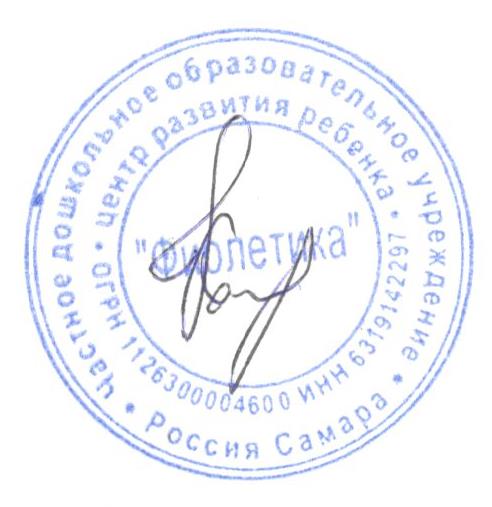 